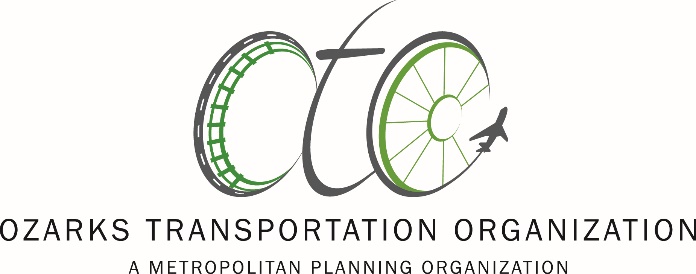 Board of Directors Training AgendaFebruary 20, 202010:00 a.m. OTO Conference Room2208 W.  Chesterfield Blvd, Suite 101, Springfield10:00-10:05Introductions10:05-10:10Kindle Demo 10:10-10:20OTO Board Information- Purpose and Structure10:20-10:30OTO Finance and Operations10:30-10:45Transportation Planning 10110:45-10:5510:55-11:15Ongoing Issues – Trails and Traffic Impact Studies Funding and Project Selection11:15-11:25MoDOT STIP Development11:25-11:30What you can do to help11:30Questions and Wrap Up